Tisková zpráva, 26. října 2016, PrahaČeši touží znát svou rodinnou historii, většina proto však nic nedělá. Motivovat je má i soutěž Příběhy 20. Století 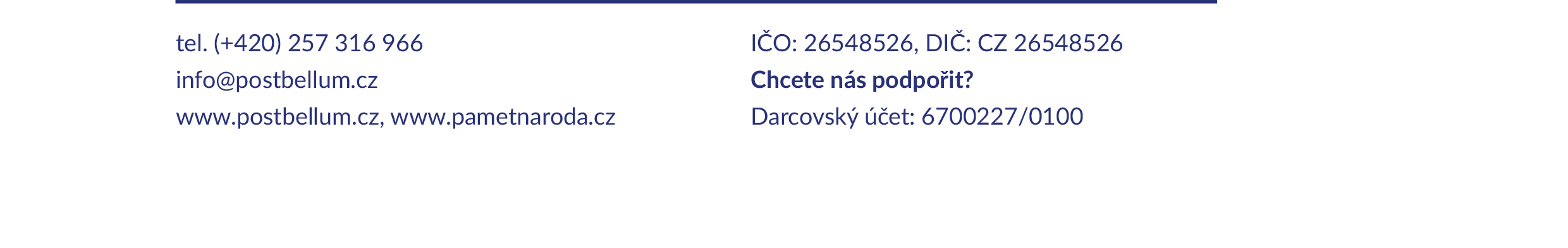 Ačkoliv 86% Čechů si myslí, že je důležité poznat své kořeny, informace o příbuzných si ve skutečnosti zjišťuje jen 44% z nich.  Z průzkumu NMS Market Research pro neziskovou organizaci Post Bellum přitom také vyplynulo, že něco mimořádného o svých předcích odhalí polovina z těch, kteří se do rodinných rozhovorů pustí. Motivovat váhající má i 4. ročník dokumentaristické soutěže Příběhy 20. století. „Soutěž se snaží přispět k tomu, aby si jednou co nejméně lidí muselo povzdechnout, proč jsme si to neřekli. A proto vyzýváme všechny, kteří chtějí o své rodině něco vědět, neotálejte, ptejte se, dokud je čas, a pomozte sobě i nám zachránit svědectví o 20. století,“ říká Mikuláš Kroupa, ředitel Post Bellum, které je spolu se sdružením Pant organizátorem soutěže.  Známe rodinu jen napůl Na otázky týkající se zaměstnání, místa narození či počtu sourozenců Češi znají odpověď častěji u rodičů matky než otce. Obecně máme ve své rodině větší povědomí o ženách. „O svých babičkách toho víme víc než o dědečcích. Lze to připsat jednoduchému faktu, že ženy se u nás dožívají vyššího věku, a tak máme více času a příležitostí si o minulosti popovídat s babičkami,“ vysvětluje Ondřej Vais, sociolog a ředitel agentury NMS Market Research. Nejčastěji se v rodině povídá o vztazích. V závěsu jsou rozhovory o životě během dvou složitých etap československé historie – o osudech za komunismu a za druhé světové války. Náboženská a politická orientace předků naopak nejsou častým tématem hovoru.Zdokumentujte příběh svého rodiče či prarodiče a vyhrajte 50 000 Kč nebo iPhone  Podpořit zájem o rodinnou historii se snaží soutěž Příběhy 20. století. Soutěžící se hlásí na webu www.pribehy20stoleti.cz, kde je jim vytvořen účet s podrobným návodem, jak postupovat při zpracování soutěžního příspěvku. Pak si stačí již jen vybrat pamětníka, natočit s ním audio nebo videonahrávku jeho životního příběhu, ten stručně sepsat, opatřit současnou a dobovou fotografií, a to vše nahrát do 28. února na výše uvedený web.  Soutěží se ve třech věkových kategoriích, mohou se zapojit jak jednotlivci, tak i týmy. Vítězové žákovské (13-15 let) a studentské (16-18 let) kategorie se mohou těšit na iPhone. Za 1. místo v dospělé kategorii (19+) náleží odměna 50 000 Kč. Autor či kolektiv autorů příběhu, který nejvíce zaujme veřejnost, získá balíček produktů v hodnotě 20 000 Kč od společnosti SCIO. Podmínkou soutěže není zdokumentování příběhu příbuzného. Ti soutěžící, kteří příležitost vyzpovídat své blízké již promeškali, nebo se jim zdají osudy v rámci vlastní rodiny nezajímavé, mohou zpracovat vyprávění zajímavého seniora ze svého okolí.  Podrobná pravidla na webu www.pribehy20stoleti.cz.